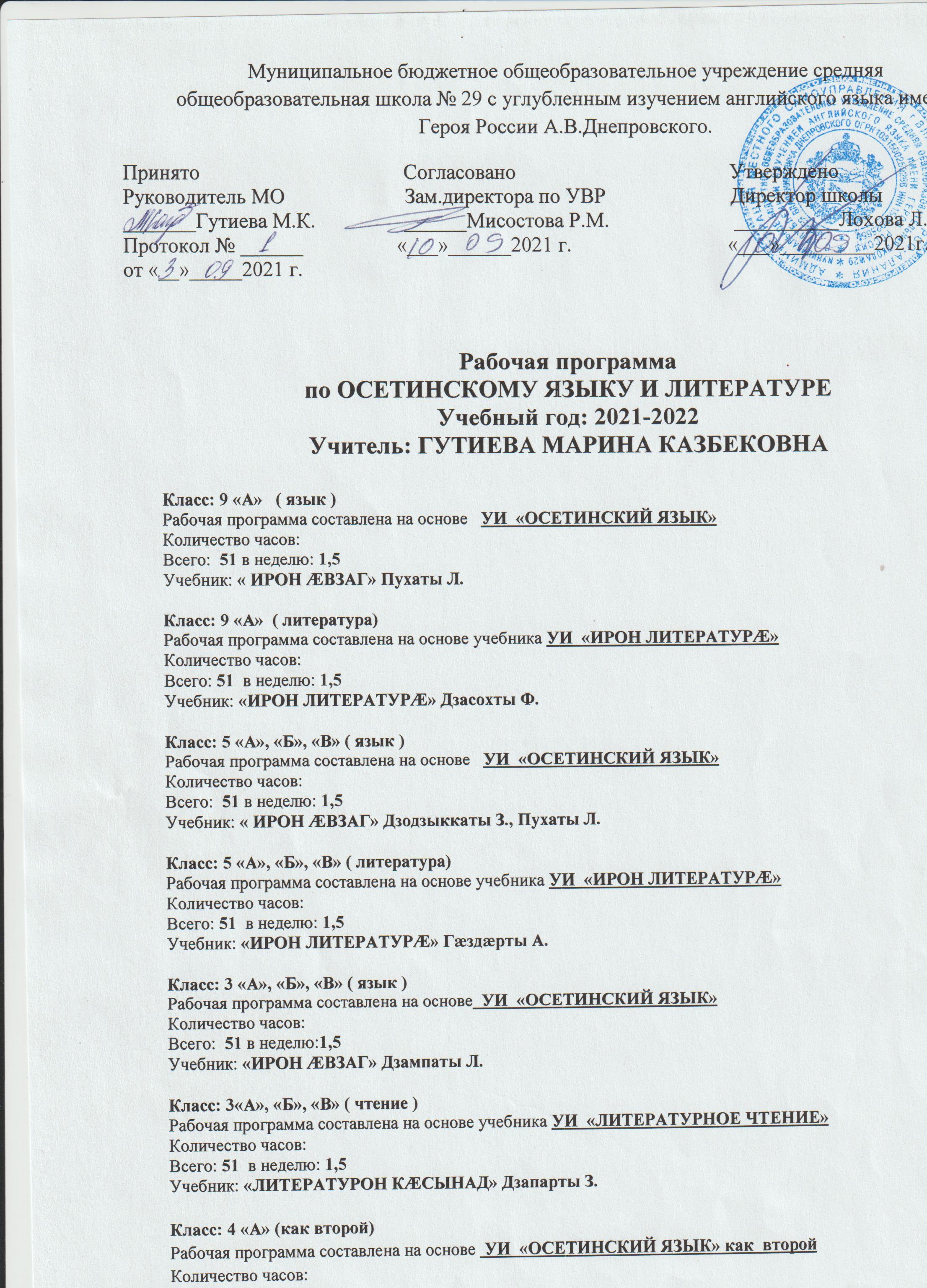 Æмбарынгæнæн фыстæг.Ахуырадон предмет «Ирон æвзаг»-ы кусæн программæ (5 – 11 къл.) арæзт у ахæм бындурæвæрæг документтæм гæсгæ:Федеральный закон от 29.12.2012 N 273-ФЗ «Об образовании в Российской Феде- рации» (ред. от 29.12.2017);Федеральный государственный образовательный стандарт основного общего об- разования (в ред. Приказа Минобрнауки РФ от 31.12.2015 № 1577);Федеральный государственный образовательный стандарт среднего общего обра- зования (в ред. Приказа Минобрнауки РФ от 31.12.2015 № 1578);Ирон æвзаджы программæ 1 – 11 кълæстæн (ныффидар æй кодта Цæгат Ирыстон – Аланийы Ахуырад æмæ наукæйы министрад 2017 азы).Цæгат Ирыстоны-Аланийы ис дыууæ паддзахадон æвзаджы: ирон æмæ уырыссаг. Ирон æвзагæй адæм пайда кæнынц се ’рвылбоны царды æмæ æхсæнадон-политикон, барадон, наукон, культурон архайды, ахуырад æмæ аивадон-дзырдон сфæлдыстады. Уый у æвзагон/ныхасон æрмæг хъахъхъæныны æмæ йæ иу фæлтæрæй иннæмæ дæттыны сæйраг фæрæзтæй иу.Ирон æвзаджы лексикон-грамматикон, стилистикон фæрæзтæ сты хъæздыг, йæ аивадон-нывгæнæн мадзæлттæ – бирæ æмæ ахадгæ. Уымæ гæсгæ æвзагæн йæ бон у царды домæнтæн дзуапп дæттын, йæ размæ æвæрд хæстæ æнæкъуылымпыйæ æххæст кæнын. Йæ ахуыр кæнын ахъаз у уырыссаг æмæ æндæр æвзæгтæ хуыздæр æмæ æнцондæрæй базонынæн дæр.Ахуырадон предмет «Ирон æвзаг» скъоладзаутæн зонындзинæдтæ дæтты мадæлон æвзаджы тыххæй, амоны, æвзагæй алыхуызон уавæрты куыд пайда  кæнын  хъæуы æмæ йæ кæцы хæйттæй, уый; скъоладзау ахуыр кæны ирон культурæйы удварнон хъæздыгдзинад æмæ литературæ, æмзонд у йæ адæмимæ, стæй хайджын кæны æппæт адæмты культурон-историон фæлтæрддзинадæй.Предмет «Ирон æвзаг» ахуыр кæныны сæйраг нысæнттæ сты:ирон (мадæлон) æвзагмæ æмбæлгæ ахаст хъомыл кæнын, куыд культурæйы ва- зыгджын фæзынд æй æмбарын кæнын;удварнон-эстетикон хæзна кæй у, уый æмбарын кæнын;мадæлон æвзаг ныхас кæныны æмæ ахуырадон архайды сæйраг фæрæзтæй иу, адæймаджы архайды бæлвырд къабæзты зонындзинæдтæ райсыны мадзал, æхсæнады фидаргонд этикон нормæтæ базоныны амал кæй у, уый æмбарын кæнын;вазыгджындæр иумæйагахуырадон арæхстдзинæдтæ æмæ универсалон ахуыра- дон архæйдтытæ (архайды нысан амонын, фæтк ын æвæрын, библиографион агуырд кæнын, алыхуызон æвзагзонынадон дзырдуæтты æмæ æндæр æвзæрæнты хъæугæ ин- формаци арын, уыимæ дзыллон хабархæссæг фæрæзтæй æмæ Интернетæй, тексты ми- дисыл кусын) базонын кæнын;æвзаджы системæйы арæзты тыххæй æмæ, куыд кусы, уый тыххæй, ирон литера- турон æвзаджы стилистикон фæрæзтæ æмæ сæйраг нормæты тыххæй зонындзинæдтæ райсын; æвзагон фæзындтæ уынын, иртасын, кæрæдзиуыл сæ барын, классификаци сын кæнын æмæ сын аргъ дæттыны ахуырадон æмæ æндæр арæхстдзинæдтæ рæзын кæнын;дзургæ æмæ фысгæ ныхасы культурæ, ныхас кæнынимæ баст архайды хуызтæй, æвзаджы фæрæзтæй алыхуызон уавæрты пайда кæныны æгъдæуттæ, ныхасы этикеты нормæтæ базонын; активон дзырдуат хъæздыг кæнын;зонындзинæдтæ æмæ арæхстдзинæдтæй практикон хуызы пайда кæныныл ахуыр кæнынТЕМАТИКОН ПЪЛАН 3-аг кълæстæн    Дзапарты З. «КӔСЫНЫ ЧИНЫГ»-мæ  гæсгæ.                                                                       2021-2022  ахуыры аз.ТЕМАТИКОН ПЪЛАН 3-аг  кълæстæнДзампаты Л. «ИРОН ӔВЗАГ»-мæ гæсгæ .2021-2022 ах. аз.ТЕМАТИКОН ПЪЛАН ИРОН ЛИТЕРАТУРӔЙӔ5 кълæсты          2021-2022 ах.аз.ТЕМАТИКОН ПЪЛАН ИРОН ӔВЗАГӔЙ5 -æм КЪЛӔСТӔН  2021-2022 ах.аз.ТЕМАТИКОН ПЪЛАН 9-æм къласæнДзасохты Ф. «Ирон литературæ»- мæ гæсгæ2021-2022 ах.аз.ТЕМАТИКОН ПЪЛАН 9 – æм къластæнПухаты Л. «Ирон æвзагмæ» -мæ гæсгæ2021-2022 ах.аз.Пояснительная записканачальной школе изучение осетинского языка как второго начинается с 1 класса. Учащиеся данного возраста характеризуются большой восприимчивостью к изучению языков, что позволяет им овладевать основами общения на новом для них языке с меньшими затратами времени и усилий по сравнению с учащимися других возрастных групп.Рабочая программа предназначена для 1–4 классов общеобразовательных учреждений и составлена в соответствии с требованиями федерального государственного образовательного стандарта начального образования.программе определены цели и содержание обучения осетинскому языку в начальной школе, предложено тематическое планирование с определением основных видов учебной деятельности учащихся.Специфика предмета «Осетинский язык»: (как второй) деятельностный характеркоммуникативная направленность процесса обучения, взаимосвязь с другими предметными областями – открывает большие возможности для развития языковой личности младшего школьника, способного к общению на двух государственных языках республики: русском и осетинском. Изучение русского и осетинского языков, а также иностранного в начальной школе способствует осознанию учащимися своей принадлежности к определенному лингвоэтносу, к гражданскому обществу Россиик международному сообществу. Школьники учатся общаться в условиях диалога и полилога культур, толерантно воспринимать проявления различных культур.Обучение осетинскому языку закладывает основу для формирования универсальных учебных действий. Младшие школьники осознают смысл и ценность учебной деятельности, учатся овладевать знаниями, самостоятельно работать над языком, что служит основой для последующего саморазвития и самосовершенствования.ТЕМАТИКОН ПЪЛАН 4 æм къласæнБитарты Р. «Ирон æвзаг»- мæ гæсгæ                                                                      2021-2022 ах.аз.№3 «А»3 «Б»3 «В»УРОЧЫ ТЕМӔХӔДЗАРМӔ КУЫСТI ЦЫППӔРӔМХАЙ10.099.098.09Хетæгкаты Къоста «Сæрд»Зæрдæвæрдæй.17.0916.0915.09Рувас æмæ Уæрыкк.Фарс 4-5 рольт. гæсгæ касын.24.0923.0922.09Чеджемты Г. «Сызгърин лæппу».Фарс 7-12 фæрстытæн дз.1.1030.092909Эзоп «Рувас æмæ Сæгъ».Фарс 13-14 хи ных.дзурын.8.107.106.10Къоста- йæ царды хабæрдтæ.15.1014.1013.10Хетæгкаты  Къоста "Фæззæг"Фарс 26 Зæрдæвæрдæй.22.1021.1020.10Хетæгкаты  Къоста "Цъиу æмæ сывæллæттæ"Фарс 36-37 Рольтæм гæсгæ .№3 «А»3 «Б»3 «В»УРОЧЫ ТЕМӔХӔДЗАРМӔ КУЫСТII ЦЫППӔРӔМХАЙ12.1111.1110.11Чеджемты Г. "Санаты Сем".фарс 15-17 хи ных.дзурын19.1118.1117.11Чеджемты Г. "Санаты Сем".фарс 17-19 хи ных.дзурын.26.1125.1124.11М.Зощенко. «Ӕппæты сæйрагдæр»фарс 20-22 кæс.1.122.122.12М.Зощенко. «Ӕппæты сæйрагдæр»фарс 20-23 хи ных.дз.8.129.129.12Джыккайты Ш. «Хæмыцы балц сахармæ».фарс 24-25аив к.15.1216.1216.12Хъодзаты Ӕ. «Парчы»Фарс 32 хи ных.дз.22.1223.1223.12Хозиты Я. «Сабитæ æмæ зымæг».Фарс 57-58 рольт. гæсгæ касын.№НЫМӔЦ3 «А»НЫМӔЦ3 «Б»НЫМӔЦ3 «В»УРОЧЫ ТЕМӔХӔДЗАРМӔ КУЫСТIII ЦЫППӔРӔМ ХАЙ.12.0111.0113.01Дзугаты Т "Зымæг".фарс 59-61хи ных.дз.14.0113.0114.01Чеджемты Г. "Зымагон цуан".фарс 63-65 хи ных.дз.19.0118.0120.01Хетæгкаты Къ. "Нæугбоны зарæг". Фарс 67-68 зæрдæвæрдæй.21.0120.0121.01С.Михалков "Ног азы чи `рцыд, ахæм æцæг хабар" Фарс 68-71 хи ных.дз.26.012035.0127.01Джыккайты Ш. "Хъохъо". Фарс 76-77 аив кæсын.28.0127.0128.01С.Михалков "Бирæгъыл сайд куыд æрцыд" Фарс 78-79 хи ных.дз.2.021.023.02Астемыраты И . «Фыдфыдуагты Фыдбылыз,кæнæ Амындтытæ-ардыдтытæ». Фарс 80-81 аив кæсын.4.023.024.02Астемыраты И «Фыдфыдуагты Фыдбылыз,кæнæ Амындтытæ-ардыдтытæ». Фарс 82-84 хи ных.дз.9.028.0210.02В.Галявкин  «Скъаппы»Фарс 84-87 хи ных.дз.11.0210.0211.02Дзасохты М. « Ныстуантæ».Фарс 90-91 зардавардай16.0215.0217.02Багаты Л. «Ирбег æмæ Додти».Фарс 91-92 хи ных.дз.18.0217.0218.02Тъехты А. «Бæтæг раст кодта».Фарс 93-94 хи ных.дзурын.25.0222.0224.02Г.Х.Андерсон. «Фондзæй иу кæрддзæмы».Фарс 95-97 аив кæсын.2.0324.0225.02Г.Х.Андерсон. «Фондзæй иу кæрддзæмы».Фарс 97-98 аив касын.фæрст.дз.4.031.033.03Гаглойты В. «Сидзæр».Фарс100-102,аив    касын.фæрст.дз..9.033.034.03Чеджемты Г. «Ном».1 хай.Фарс 102-103 хи ных.дзурын.11.0310.0310.03Чеджемты Г. «Ном».2 хай.фарс 104-105 хи ныхастай дзу.16.0315.0311.03Чеджемты Г. «Ном».3 хай.фарс 105-107 хи ных. дз.18.0317.0317.03Чеджемты Г. «Диссæгтæ»фарс 115 аив касын18.03Рацыд æрмæг фæлхат кæнын.№НЫМӔЦ3 «А»НЫМӔЦ3 «Б»НЫМӔЦ3 «В»УРОЧЫ ТЕМӔХӔДЗАРМӔ КУЫСТVI ЦЫППӔРӔМ ХАЙ.30.0329.0331.03Къадзаты С. «Алцы иннæрдæм фæцис».Фарс 117 зæрдæвæрдæй.1.0431.031.04Сырдон уæйгуыты куыд фæсайдта.фарс 118-119 хи ных.дз.6.045.047.04Джыккайты Ш. «Тæссаг балц».I хай. Фарс 120-122 хи ных.дз.8.047.048.04Джыккайты Ш. «Тæссаг балц».II хай. Фарс 122-124 хи ных.дз.13.0412.0414.04Гæдиаты С. «Уалдзæг Ирыстоны» Фарс 127  хи ных.дз.15.0414.0415.04Чеджемты Г. «Уалдзыгон бæрæгбон»Фарс128 зæрдæвæрдæй.20.0419.0421.04Коцойты А. «Тулдз æмæ Мæцкъор» Фарс 129-130 фæрст.дзуапп д.22.0421.0422.04КъадзатыС. «Уалдзæг» Фарс 130-131 зæрдæвæрдæй27.0426.0428.04Чеджемты Г. «Арвы диссаг».Фарс 133-135 хи ных.дз.29.0428.0429.04Баситы М. «Хъæбатыр Иссæ».Фарс 136-137хи ных.дз.4.055.055.05Дзаттиаты Т. «Илитæ»Фарс 137-138 хи ных.дз.6.0510.056.05Бесаты Т. «Цыколайаг лæппу».Фарс 139-140 хи ных.дзурын.11.0512.0512.05Бесаты Т. «Цыколайаг лæппу».Фарс 140-141 хи ных.дзурын.13.0517.0513.05Цæрукъаты В. «Ӕнæном салдат»Фарс 142   зæрдæвæрдæй18.0519.0519.05Гæдиаты Ц. «Цæмæн æй уарзын æз мæ Фыдыбæстæ?»Фарс144,аив    касын.фæрст.дз..20.0524.0520.05Бзарты Р. «Ирыстон»Фарс 145-146 хи ных.дзурын.25.0526.0526.05Чеджемты Г. «Курагаты хæрздæф».фарс 147-150 хи ныхастай дз.27.0527.05Чеджемты Г. «Курагаты хæрздæф».фарс 147-150 фæрст.дзуапп д.№НЫМӔЦ3 «А»НЫМӔЦ3 «Б»НЫМӔЦ3 «В»УРОЧЫ ТЕМӔХӔДЗАРМӔ КУЫСТI ЦЫППӔРӔМХАЙ16.096.096.09Дыккаг къласы  рацыд  æрмæгыл  афæлгæст.27.097.097.09Мыртæ æмæ дамгъæтæ. Зылангон  æмæ æзылангон  æмхъæлæсонтæ.Фарс 10 фæлт.15313.0913.0913.09Æмкъай зылангон æмæ æзылангон æмхъæлæсонтæ.Фарс 5,фалт.6414.0914.0914.09Æмхъæлæсонтæ ч, к (кк), къ-йы ивынад дж, ч (чч). чъ-йæ хъæлæсон ы-йы разæй.Фарс 6 фалт.8520.0920.0920.09Дæргъвæтин æмхъæлæсонтæ дзырдты мидæг.Фарс 7 фалт.9621.0921.0921.09Дзырды хæйттæ. Кæрон.Фарс 9 фалт.13727.0927.0927.09Уидаг. Æмуидагон дзырдтæ.Дзырдтæ равз.828.0928.0928.09Фæсæфтуан.Фарс11 фæлт.17 94.104.104.10Уидаг æмæ фæсæфтуан.Фарс42 фæлт.80105.105.105.10Дзырды хæйттæ. Уидаг. Фæсæфтуан.Кæрон.Фарс47 фæлт.901111.1011.1011.10Разæфтуан.Фарс49 фæлт.951212.1012.1012.10Дзырды уидаг, разæфтуан, бындур.1318.1018.1018.10ДИКТАНТ.1419.1019.1019.10Радыдтыл куыст.№НЫМӔЦ3 «А»НЫМӔЦ3 «Б»НЫМӔЦ3 «В»УРОЧЫ ТЕМӔХӔДЗАРМӔ КУЫСТII ЦЫППӔРӔМХАЙ8.118.118.11Дзырды лексикон нысаниуæг. Бирæнысаниуæгджын дзырдтæ. Синонимтæ.Фарс57 зардылдар,Фæлт.1179.119.119.11Антонимтæ.Фарс 61 фалт.12115.1115.1115.11Ныхасы хæйттæ.Фарс66 фалт.12916.1116.1116.11Номдары иумæйаг нысаниуæг.Фарс 69,70 зæрд.23.1123.1123.11Номдарты ивынад нымæцтæм гæсгæ.Фарс 72 фалт.14329.1129.1129.11Сæрмагонд æмæ иумæйаг номдартæ.Фарс 74 зардылд,Фæлт.1483.1230.113.12Стыр дамгъæ сæрмагонд номдарты.Фарс 78 фалт 1536.126.126.12Номдарты кæрæтты ивынад æндæр дзырдтимæ бастæй.Фарс79 фалт.15910.127.1210.12Миногон. Йæ иумæйаг нысаниуæг.Фарс84 фæлт.16613.1213.1213.12Миногонтæ сæ æууæлтæм гæсгæ къордтæ кæнын.Фарс88 фæлт.17317.1214.1217.12Миногонтæ сæ æууæлтæм гæсгæ къордтæ кæнын.Фарс 94 фалт 18120.1220.1220.12ДИКТАНТ.Фарс96 фалт 18724.1221.1224.12Рæдыдтыл куыст.№НЫМӔЦ3 «А»НЫМӔЦ3 «Б»НЫМӔЦ3 «В»УРОЧЫ ТЕМӔХӔДЗАРМӔ КУЫСТIII ЦЫППӔРӔМХАЙ10.0110.0110.01Номдар,миногон  фæлхат кæнын.Фæлт.187.17.0117.0117.01Мивдисæг,йæ иумæйаг нысаниуæг.Фарс 100 раиртæст.24.0124.0124.01Мивдисæджы ивынад нымæцтæм гæсгæ.Фарс 107 фæлт.20931.0131.0131.01Мивдисæджы ивынад нымæцтæм гæсгæ.Фарс 111 фалт.2167.027.027.02Мивдисæджы ивынад афонтæм  гæсгæ.Фарс 112 фалт.21914.0214.0214.02Мивдисæджы ивынад афонтæм гæсгæ.Фарс 115 фалт.23021.0221.0221.02Мивдисæджы æбæлвырд формæ фæсæфтуан ын-имæ.Фарс 120 фалт.23728.0228.0228.02Контролон куыст.Контролон куыст.14.0314.0314.03Рæдыдтыл куыст..Рæдыдтыл куыст..№НЫМӔЦ3 «А»НЫМӔЦ3 «Б»НЫМӔЦ3 «В»УРОЧЫ ТЕМӔХӔДЗАРМӔ КУЫСТVI ЦЫППӔРӔМХАЙ28.0328.0428.04Хъуыдыйад. Хъуыдыйады хуызтæ сæ загъды нысанмæ гæсгæ.Раиртæст,фæлт.2554.044.044.04Хъуыдыйад. Хъуыдыйады хуызтæ сæ загъды нысанмæ гæсгæ.Фарс 130 раиртæст,Фæлт.26111.0411.0411.04Хъуыдыйады  сæйраг уæнгтæ.Фарс 132 фæлт.26818.0418.0418.04Хъуыдыйады сæйраг уæнгтæ.Фарс 111 фалт.27325.0425.0425.04Хъуыдыйады фæрссаг уæнгтæ фæрстытæм гæсгæ иртасын.Фарс 138 фалт.27916.0516.0516.04Контролон куыст.23.0523.0523.04Рæдыдтыл куыст..№5 «А»5 «Б»5«В»сахатУрочы темæ.Хæдзармæ куыст.I Цыппæрæмхай.18.0910.098.091Адæймаг æмæ чиныг . Ирон. адæмон сфалдыстад .Фарс 3 -6215.0917.0915.091Нарты кадджытæ «Батрадз ама Хъулонзачъе уайыг».Фарс 6 - 7322.0924.0922.091«Батрадз æмæ Тыхы фырт Мукара».Фарс 8 - 13429.091.1029.091«Фаззæттæ» Аргъау.Фарс 12- 2056.108.106.101« Сарты фырт». Аргъау.Фарс 21 - 38613.1015.1013.101« Раст лæг ама зылын» . Аргъау.Фарс 38 - 41727.1029.1027.101«Зонд ама амонд». Аргъау.Фарс 41 - 44II Цыппæрæмхай.810.1112.1110.111Чермены таурæгътæ. «Чермен æмæ сомихаг» , «Чермен Калакмæ Чырæ ласынмæ куыд ацыд» .Фарс 46 - 48917.1119.1117.111Хетæгкаты Къоста  «Лæскъдзæрæн». Фарс  53 - 581024.1126.1124.111Хетæгкаты Къоста  « Мæгуыры зарæг». Фарс 118113.123.1229.111Хетæгкаты Къоста  «Бирагъ æмæ хърихъупп».Фарс 119 - 1201210.1210.126.12Хетæгкаты Къоста  «А - лол – лай» .Фарс 117 зæрд.1317.1217.1213.121Нигер «Дыууа зарватыччы æмæ дыууæ сыхаджы аргъау».Фарс 59 - 661424.1224.1220.121Нигер «Дыууа зарватыччы æмæ дыууæ сыхаджы аргъау». Гæдойы сурæт.Фарс 59- 72№5 «А»5 «Б»5«В»сахатУрочы темæ.Хæдзармæ куыст.III  Цыппæрæмхай.111.0110.0110.011Дарчиты Д. «Гæмæт» 1 хайФарс 72-88 214.0114.0111.011Дарчиты Д. «Гæмæт» 2 хайФарс 88-105  хи ных.дз.318.0117.0117.011Г.Х.Андерсон «Булæмæргъ».Фарс 105-115 хи ных.дз.421.0121.0118.011Гæдиаты С. «Мæ бæлас».Фарс 122 зæрдæвæрдæй.525.0124.0124.011Гæдиаты С. «Къоста».Фарс 122-125 аив кæсын628.0128.0125.011Гæдиаты С. «Мæгуыры зæрдæ».Фарс 126-127 аив кæсын.71.0231.0131.011Тугъанты Б. «Фыййау Баде».Фарс 128-135 хи ных.дз.84.024.021.021Бадейы фæлгонц.Хи ных.дзурын98.027.027.021Цæголты Г. «Бецал».Фарс 136-139 хи ных.дз.1011.0211.028.021Коцойты А. «Гигойы куадзæн».Фарс  139-146 хи ных.дз.1115.0214.0214.021Датиты И. «Ахæстоны».Фарс 146-148 хи ных.дз.1218.0218.0215.031Брытъиаты Е. «Цад».Фарс 149-151 хи ных.дз.1322.0221.0221.031Ӕрнигон И. «Сау мигъ», «Гъæйтт,цы фестут!».Фарс 152, 153-154  зæрд.1425.0225.0222.031Виктор Гюго «Мæгуыртæ».Фарс 154-158 хи ных.дз.151.0328.0228.031Барахъты Г. «Зæлимхан».Фарс 158-162 хи ных.дз.164.034.031.031Бадоаты Хъ. «Арсæмæг».Фарс 162-172 хи ных.дз.1711.0311.0314.031Нигер «Ӕз цагъайраг нæ дæн!».Фарс 172-174 скъуыддзаг зæрдæвæрдæй.1815.0314.0315.031Дзесты К. «Ӕрдхæрæны лæвар».Фарс 174-191 хи ных.дз.1918.0318.031Дзесты К. «Ӕрдхæрæны лæвар».Фарс 174-190 Гæбилы фæлг.№5 «А»5 «Б»5«В»сахатУрочы темæ.Хæдзармæ куыст.VI Цыппæрæмхай.129.0328.0328.031Мамсыраты Д. «Хъæндил».1-3 хай.Фарс 191-19621.041.0429.031Мамсыраты Д. «Хъæндил».4-6 хай.Фарс 196-20135.044.044.041Бесаты Т. «Гетæ»Фарс 202-20948.048.045.041Хæстон уацмыстæ.Фарс 210-216512.0411.0411.041Булкъаты М. «Нæмыгдзæф фæндыр».Фарс 216-231615.0415.0412.041Булкъаты М. «Нæмыгдзæф фæндыр».Фарс 216-231хи н.719.0418.0418.041Асаты Р. « Томайты Мæхæмæт».Фарс 232-234822.0422.0419.041Плиты Г. «Мила».Фарс 235-241926.0425.0425.041Темыраты Д. «Тæрхон».Фарс  242-2521029.0429.0426.041Темыраты Д. «Тæрхон».Рольт.гæсгæ116.056.0516.051Баситы М. «Инæлар Плиты Иссæ».Фарс 252-2541213.0513.0517.05Бестауты Г. «Саби ма фенæд хæст», «Изæр Дзаугомы».Фарс 254-256 зæрд.1317.0516.0523.051Хъодзаты Ӕ. «Куыст».Фарс 257-2581420.0520.0524.051Гуыцмæзты А. «Бæхы уаргъ æмæ чысыл лæппу».Фарс 258-2791524.0523.051Гуыцмæзты А. «Бæхы уаргъ æмæ чысыл лæппу».Фарс 258-2791627.0527.051Джыккайты Ш. «Халæг æмæ Аразæг».Фарс 290-292НЫМӔЦ5«А»НЫМӔЦ5 «Б»НЫМӔЦ5 «В»УРОЧЫ ТЕМӔХӔДЗАРМӔ КУЫСТI цыппæрæмхай.6.096.096.09Райдайæн кълæсты  æрмæг зæрдыл æрлæууын кæнын.Фарс 5 фæлт.49.099.099.09Дзырды хæйттæ фæлхат кæнын.Фарс.7 фæлт.913.0913.0913.09Номдар. Мивдисæг. Миногон. Номивæг.ф.8 фæлт.1316.0916.0916.09Хъуыдыйады тыххæй æрмæг фæлхат кæнын.ф.13 фæлт.2420.0920.0920.09Синтаксис æмæ пунктуаци æмбарынад.ф.16 фæлт.3123.0923.0923.09Дзырдбаст.ф.19 фæлт4027.0927.0927.09Дзырдбаст æвзарыны фæтк.Ф.21  грам.æрм. фæлт.4230.0930.0930.09Хъуыдыйад.Ф.21  грам.æрм. .4.104.104.10Хъуыд-ды хуызтæ сæ загъды нысанмæ æмæ интонацимæ гæсгæ.Ф. 25 фæлт.547.107.107.10Хъуыдыйады уæнгтæ. Сæйраг уæнгтæ.Ф. 25  грам.æрм. фæлт.5711.1011.1011.10Хъуыдыйады фæрссаг уæнгтæ. Æххæстгæнæн.Ф.27 фæлт.6014.1014.1014.10Хъуыдыйады фæрссаг уæнгтæ. Бæрæгæнæн.Ф.31 фæлт.6818.1018.1018.10Контролон диктант.21.1021.1021.10Радыдтытыл куыст.НЫМӔЦ5«А»НЫМӔЦ5 «Б»НЫМӔЦ5 «В»УРОЧЫ ТЕМӔХӔДЗАРМӔ КУЫСТII цыппæрæмхай.8.118.119.11Хъуыдыйады фæрссаг уæнгтæ. Фадатон дзырдтæ.ф.32зæрдылд.фæлт.7411.1111.1111.11Хуымæтæг цыбыр æмæ даргъ хъуыдыйæдтæ.ф.36зæрдылд.фæлт.8515.1115.1116.11Хъуыдыйады æмхуызон уæнгтæ.ф.38,39 фæлт.9018.1118.1118.11Сидæн.ф.41зæрдылд,фæлт.9722.1125.1123.11Вазыгджын хъуыдыйад.ф.44 фæлт.11030.1129.1125.11Вазыгджын хъуыдыйад æвзарыны фæтк.ф.48-49 фæлт.1161.121.1230.11Комкоммæ ныхас.ф.50-52 фæлт.1237.126.121.12Диалог.ф.54 фæлт.1308.128.127.12Рацыд æрмæг фæлхат кæнын.ф.57 фæлт.13514.1213.128.12Контролон 22 ахуыр.ф.57-60 фæлхат15.1215.1214.12Фонетикæф.60 фæлт.14221.1220.1215.12Контролон диктант.22.1222.1221.12Радыдтытыл куыст.22.12Рацыд æрмæгыл афæлгæст.НЫМӔЦ5«А»НЫМӔЦ5 «Б»НЫМӔЦ5 «В»УРОЧЫ ТЕМӔХӔДЗАРМӔ КУЫСТIII цыппæрæмхай.12.0112.0112.01Фонетикæ.Фæлт.141, фарс 60, раиртæст19.0119.0119.01Хъæлæсон мыртæ.Фæлт.14626.0126.0126.01Æмхъæлæсон мыртæ.Фæлт.1552.022.022.02Зылангон æзылангон мыртæ.Фарс 65 зæрдæв.9.029.029.02Дамхъуат.Фарс 68  зæрдæв.16.0216.0216.02Уæнг.Цавдон æмæ æнæцавдон уæнгтæ.Фарс 71фæлт.1692.032.032.03Дзырд иу рæнхъæй иннæмæ хæссыны æгъдæуттæ.Фарс72фæлт.1749.039.039.03Диктант.Фæлхат.16.0316.0316.03Рæдыдтыл куыст.НЫМӔЦ5«А»НЫМӔЦ5 «Б»НЫМӔЦ5 «В»УРОЧЫ ТЕМӔХӔДЗАРМӔ КУЫСТVI цыппæрæмхай.30.0330.0330.03Лексикæ. Бирæнысаниуæгад.фæлт.1826.046.046.04Дзырдты комкоммæ  æмæ ахæсгæ нысаниуджытæ.ф.188,зæрдæвæрд.фæлт.18913.0413.0413.04Синонимтæ. Омонимтæ. Антонимтæ.ф.78-82,5-ай дæнц.20.0420.0420.04Морфемикæ. Дзырдарæзт. Дзырды нысаниниуæгджын хæйттæ.ф.83зæрдылд,фæлт.21627.0427.0427.04Разæфтуантæ æмæ сæ нысаниуджытæ.ф.85-87 раиртæст.4.054.054.05Æмхъæлæсонты ивддзинæдтæ разæфтуанты фæстæ.ф.88-89 фæлт.23011.0511.0511.05Фæсæфтуантæ.ф.90-91 фæлт.23918.0518.0518.05Контролон диктант.25.0525.0525.05Радыдтытыл куыст.№9 «А»САХАТУРОЧЫ ТЕМӔ.ХӔДЗАРМӔ КУЫСТ.I Цыппæрæмхай.110.091Разныхас.                  Ирон литературæйы рæзты периодизаци. Адæмы рагисторийы цаутæ æмæ этногенез (скифтæ, Ирон сæрмæттæ, алантæ). Ирон фыссынады рагон цыртдзæвæнтæ .Фыццаг ирон лит-он уацмыс «Мах уыдыстæм фараст æфсымæры.» Фыццаг ирон скъолатæ; фыццаг ирон чиныг.217.091Колыты Аксойы цард æмæ сфæлдыстад. Аксо-дины чингуытæ тæлмацгæнæг, фыццаг поэтикон фæлварæнты автор(«Мады Майрæмы кады зарæг», «Мах фыд»,«Чырыстийы рухс райгасдзинад.»Ф. 3-7 аивкæсын, фарст. Дзуаппраттын.324.091Æгъуызаты Иуане.Фыссæджы тыххæй ныхас. Кадæг «Алгъуызы кадæг» - ы композицион арæзт; йæ темæ æмæ идейæ.Ф. 14-20 кæсын.41.101Авторы патриотизм æмæ гуманизм кадæджы.Æвзаргæ каст58.101Алгъуызы фæлгонц.Литерат. Тетрады æрфыст615.101Мамсыраты Темырболат – фыццаг ирон национ поэт «Сагъæстæ».Ф. 30-32 аивкæсын,фарст.дзуаппдæттын.729.101«Рынчын æмæ рынчынфæрсæг»,Ф.26-30  аивкæсын,фарст.дзуаппдæттын.II Цыппæрæмхай.812.111«Дыууæ æмбалы». «Авдæнызард».Ф. 22-26 аивкæсын.919.111Хъаныхъуаты Иналы цардыхабæрттæ  «Фæндон»-ы йæ фæндиæгтæ, йæ бæллицтæ.Ф.37 скъуыд. Наиз.1026.111Ирон адæмы цардыуаг æмæ æгъдæуттæ очерк «Ирон хъæуы»йы.Ф.40=68 кæсын113.121«Ирон хъæуы»-Хицæн адæймæгты фæлгонцтæ уацмысыФ. 69-88  кæсын1210.121«Хохæгтæ- лигъдæттæ» -йы адæмон трагеди.Ф.98-1341317.121Къоста-поэт æмæ революцион демократ. «Ракæс»-ы  адæмы æфхæрд, «Салдат»-ы  катай ныййарæгыл.Ф.136, 139 скъуыддз. наиз.1424.121Национ хæдбардзинад æмæ иудзинадмæ сидт æмдзæвгæтæ «Додой» æмæ «Катай»-ыФ.137, 138№9 «А»САХАТУРОЧЫ ТЕМӔ.ХӔДЗАРМӔ КУЫСТ.III   Цыппæрæмхай.113.011Хетæгкаты Къ. «Уæлмæрдты».Фарс 141-151 аив кæсын.214.011Хетæгкаты Къ. «Фатимæ».Фарс152-195 бакæсын.320.011Хетæгкаты Къ. «Фатимæ». Фатимæйы фæлгонц.Хи ных.дзурын.421.011Хетæгкаты Къ. «Фатимæ». Ибрагим æмæ Дзамболат.Æвзаргæ каст527.011Фысгæ куыст «Дыууæ ныхмæвæрд фæлгонцы».Литерат. Тетрады æрфыст.628.011Тугъанты Б. «Ӕгъдауы амæттаг».Фарс 196-202 фарст.дзуапп дæттын.73.021Къубалты А. «Ӕфхæрдты Хæсанæ».Ф.203-217 аив кæсын.84.021Къубалты А. «Ӕфхæрдты Хæсанæ». Ирон сылгоймаджы намыс.Госæмайы фæлгонц.910.021Хæсанæйы кадджын ном ирон адæмы æхсæн.Литерат. Тетрады æрфыст.1011.021Гæдиаты С. «Дыса».Фарс 219-224 хи ных.дзурын.1117.021Гæдиаты С. «Ӕнкъард хъуыды».Фарс 225зæрдæв.1218.021Гæдиаты С. «Саудæрæг ус».Фарс 226-241  хи ных.дзурын.1324.021Гæдиаты С. «Саудæрæг ус».Фарс 241 фæрст.дзуапп дæт.1425.021Гæдиаты С «Хо æмæ `фсымæр».Фарс 242-250 хи ных.дзурын.1503.031Секъайы æмдзæвгæтæ.Фарс 251-258. Наизусть «Чермен»1604.031Гæдиаты Ц. «Тохы хъæр», «Адæм», «Фæдис».Фарс 318-321 наизусть1710.031Байаты Гаппойы уцмыстæ.Фарс 322-325 хи ных.дзурын.1811.031Коцойты А. «Афтæ дæр вæййы».Фарс 326-332 хи ных.дзурын.1917.031Коцойты А. «Цыппар æмæ ссæдз боны».Фарс 333-342 хи ных.дзурын.2018.031Коцойты А. «Тазырæт».Фæрс 342-354 хи ных.дзурын.№9 «А»САХАТУРОЧЫ ТЕМӔ.ХӔДЗАРМӔ КУЫСТ.VI   Цыппæрæмхай.131.031Цæголты Г. «Хетæгкаты Къостайы ингæны уæлхъус».Фарс 355-356 аив кæсын.21.041Цæголты Г. «Дыгуроны радзырд».Фарс357-362 аив кæсын.37.041Тлатты Х. «Фын».Фарс 363-384Хи ных.дзурын.48.041Брытъиаты Е. «Дыууæ хойы» I ныв.Фарс 386-406 рольт.гæсгæ.514.041Брытъиаты Е. «Дыууæ хойы» I I  ныв.Фарс 406-424  фарст.дзуапп дæттын.615.041Брытъиаты Е. «Дыууæ хойы» I I I   ныв.Фарс 424-440 фарст.дзуапп дæттын.721.041Брытъиаты Е. «Дыууæ хойы» IV ныв.Ф.440-454  фарст.дзуапп дæттын. 822.041Брытъиаты Е. «Амыран». I акт.Фарс 455-465.928.041Брытъиаты Е. «Амыран». I I акт.Фарс 466-4831029.041Брытъиаты Е. «Амыран». I I I акт.Фарс 483-490 хи ных.дзурын.115.051Цæлыккаты А. «Бынылзад уыбыхаг».Фарс 492-497 хи ных.дз..126.051Цæлыккаты А. «Туг тугæй æхсадæуы».Фарс 498-501  хи ных.дзурын.1312.051Цæлыккаты А. «Тамерлан æмæ кæсæн».Фарс 501-503 фæрст.дзуапп дæт.1413.051Хъороты Д. «Ӕз нæ уыдтæн - гæды уыди!»Фарс 504-528 хи ных.дзурын.1519.051Хъороты Д. «Ӕз нæ уыдтæн - гæды уыди!»Фарс 504-528 рольт.гæсгæ.1620.051Ӕппæт рацыд æрмæгыл афæлгæст.№9 «А»САХАТУРОЧЫ ТЕМӔ.ХӔДЗАРМӔ КУЫСТ.I Цыппæрæмхай.18.0915-8 кълæсты рацыд æрмæг зæрдыл æрлæууын кæнын. Дзырдбаст.Фарс 4 зардылд.29.091Дзырдбасты хуызтæ.Фарс 8 фæлт.12315.091Хуымæтæг хъуыдыйадФарс 10 фæлт.17416.091Хъуыдыйæдтæ сидæнтæ æмæ бавæргæ дзырдтимæ.Фарс 14 фæлт.24522.091Хъуыдыйады æмхуызон уæнгтæ.Фарс 16 фæлт.28623.091Вазыгджын хъуыдыйад.Фарс 17 фæлт.31729.091Вазыгджын хъуыдыйадты арæзт.Фарс 20 фæлт.38830.101Бабæтгæвазыгджын хъуыдыйадты бастдзинады хуызтæ. Фарс 22 фæлт.40906.101Бабæтгæвазыгджын хъуыдыйад .Фарс 26 фæлт.481007.101Домгæвазыгджын хъуыдыйад . Сæйраг æмæ уæлæмхæст хæйттæ.Фарс 29 фæлт.571113.101Бæттæгтæ æмæ бæттæг дзырдтæ домгæвазыгджын хъуыдыйады.Фарс 31 фæлт.611214.101Уæлæмхæст хъуыдыйады бынат. Ӕрхæцæн нысæнттæ домгæвазыгджын хъуыдыйады.Фарс 34 фæлт.671327.101Контролон диктант.1428.101Рæдыдтытыл куыст.№9 «А»САХАТУРОЧЫ ТЕМӔ.ХӔДЗАРМӔ КУЫСТ.I I Цыппæрæмхай.110.111Уæлæмхæст хъуыдыйады хуызтæ.Фарс 4 зардылд.211.111Æмбарынгæнæн уæлæмхæст хæйттæ.Фарс 8 фæлт.12317.111Бæрæггæнæн уæлæмхæст хæйттæ.Фарс 10 фæлт.17418.111Домгæвазыгджын хъуыдыйæдтæ фадатон уæлæмхæст хæйттимæ. Бынаты уæлæмхæст хæйттæ.Фарс 14 фæлт.24524.111Афоны уæлæмхæст хæйттæ.Фарс 16 фæлт.28625.111Архайды хуызы уæлæмхæст хæйттæ.Фарс 17 фæлт.31730.111Æфсоны уæлæмхæст хæйттæ.Фарс 20 фæлт.3882.121Нысаны уæлæмхæст хæйттæ.Фарс 22 фæлт.4097.121Бадзырдон уæлæмхæст хæйттæ.Фарс 26 фæлт.48109.121Ныхмæвæрды уæлæмхæст хæйттæ.Фарс 29 фæлт.571114.121Домгæвазыгджын хъуыдыйæдты хуызтæ фæлхат кæнынФарс 31 фæлт.611216.121Домгæвазыгджын хъуыдыйад къорд уæлæмхæст хæйттимæФарс 34 фæлт.671321.121Контролон диктант.1423.121Рæдыдтытыл куыст.№9 «А»САХАТУРОЧЫ ТЕМӔ.ХӔДЗАРМӔ КУЫСТ.VI Цыппæрæмхай.129.031Стилистика. Практикон стилистикæ. Ныхасы стильтæ.Фарс 99 зардылдФæлт.191.25.041Ныхасы стильтæ. Дзургæ ныхасы стиль.Фарс100 фæлт.197312.041Официалон- хъуыддагон стиль. Наукон стиль.Фарс102 фæлт.203419.041Публицистикон стиль. Аивадон литературæйы стиль.Фарс106 фæлт.217526.041Лексикон, фразеологон æмæ грамматикон синонимтæ.Фарс115 фæлт.23363.051Ныхасы культурæ.Фарс119фæлт.239710.051Контролон диктант.817.051Рæдыдтытыл куыст.№9 «А»САХАТУРОЧЫ ТЕМӔ.ХӔДЗАРМӔ КУЫСТ.III Цыппæрæмхай.111.011Ӕнæбæттæг вазыгджын хъуыдыйæдтæ æмæ сæ хицæндзинæдтæ.Фарс 73 зардылдФæлт.140.218.011Ӕрхæцæн нысæнттæ  æнæбæттæг вазыгджын хъуыдыйæды.Фарс 75 фæлт.143325.011Дыстъæлф æнæбæттæг вазыгджын хъуыдыйæды.Фарс 78 фæлт.147401.021Ӕрхæцæн нысæнттæ  æнæбæттæг вазыгджын хъуыдыйæды.Фарс 82 фæлт.155508.021Тире  æнæбæттæг вазыгджын хъуыдыйады.Фарс 84 фæлт.159615.021Тире  æнæбæттæг вазыгджын хъуыдыйады.Фарс 87 фæлт.166722.021Вазыгджын хъуыдыйадтæ бастдзинады алы хуызтимæ.Фарс 91 фæлт.171801.031Контролон диктант.915.031Рæдыдтытыл куыст.№4 «А»САХАТУРОЧЫ ТЕМӔ.ХӔДЗАРМӔ КУЫСТ.I Цыппæрæмхай.16.091Ногæй та скъоламæ!Фарс 5 фæлт.728.091Мæ кълас.Фарс 7 фæлт.1539.091Зарæг «Скъоламæ».Фарс 9 фæлт.20413.091Нæ бинонтæ.Фарс 12 фæлт.9515.091Нæ хæрæфырт Зæринæ.Фарс 14 фæлт.14616.091Рацыд æрмæг бафидар кæнын.Фарс 16 фæлт.19720.091Нæ буц хистæртæ.Фарс 18 фæлт.4822.091Нæ хæстæджытæ.Фарс 20 фæлт.12923.091Рацыд æрмæг бафидар кæнын.Фарс 21 фæлт.151027.091Нæ хæдзар.Фарс 22 фæлт.31129.091Хохаг хæдзар.Фарс 24 фæлт.101230.091Рацыд æрмæг бафидар кæнын.Фарс 26 фæлт.16134.101Рагон ирон хæдзар .Ног лексикæйыл куыст.Фарс 27 дзырдуат146.101 Рагон ирон хæдзар.Фарс 30 фæлт.9157.101Рацыд æрмæг бафидар кæнын.Фарс 32 фæлт.141611.101Нæхи Къоста.  «Къостайы лæвар».Фарс 33 фæлт.51713.101Нæхи Къоста.  « Къоста»Фарс 35 фæлт.91814.101Нæхи Къоста.  «Лæгау»Фарс 36 фæлт.121918.101«Бæркадкъух фæззæг»Фарс 39 фæлт.42020.101«Фæззæг»Фарс 42 фæлт.142121.101Рацыд æрмæг бафидар кæнын.Фæлхат.№4 «А»САХАТУРОЧЫ ТЕМӔ.ХӔДЗАРМӔ КУЫСТ.I I Цыппæрæмхай.18.111Ме ’мкъласонтæ.Фарс 44 фæлт.2210.111Ме ’мкъласонтæ. Мах – сымах, немæ – уемæ.Фарс 45 фæлт.8311.111Ме ’мкъласонтæ. «Сабиты зарæг».Фарс 47 фæлт.11415.111Сырддоны.Фарс 50 фæлт.5517.111Сырддоны.Фарс 51 фæлт.6618.111Сырддоны. Диалогон куыст.Фарс 53 фæлт.14724.111Цы ис хуыздæр каникултæй!Фарс 54 фæлт.4825.111Цы ис хуыздæр каникултæй!Фарс 55фæлт.6930.111Цы ис хуыздæр каникултæй!Фарс 58 фæлт.14101.121Кафейы.Фарс 59-60 фæлт.3112.121Кафейы.Фарс 61 фæлт.5127.121Кафейы.Фарс 63 фæлт.13138.121 Афтечы.Фарс 64 фæлт.4149.121 Афтечы.Фарс 65 фæлт.51514.121 Афтечы.Фарс 67фæлт.141615.121Адæймаг йæ хорз хъуыддæгтæй фидауы.Фарс 69-70 фæлт.31716.121Адæймаг йæ хорз хъуыддæгтæй фидауы.Фарс 71 фæлт.41821.121Рацыд æрмæгыл  афæлгæст.Фарс 74 фæлт.151922.121Контролон куыст.Фарс 76-77 фæлт.42023.121Рæдыдтыл куыст.Фарс 78 фæлт.7 зæрдæв.4 «А»САХАТУРОЧЫ ТЕМӔ.ХӔДЗАРМӔ КУЫСТ.III Цыппæрæмхай.111.011«Зымæгон æрдз».Небольшой текст про зиму 212.011Диалогон куыст « Зымæг».Диалог рольт.гæсгæ.313.011Зæронд Ног аз!Фарс 84 фæлт.14418.011«Адæймаджы фæзминаг миниуджытæ»Фарс 86 ног дзырдтæ.519.011«Адæймаджы фæзминаг миниуджытæ»Фарс 87 фæлт.5620.011«Адæймаджы фæзминаг миниуджытæ»Фарс 89 фæлт.12725.011«Цы у хорз æмæ цы у æвзæр?».Фарс 90-91 ног дзырдтæ.826.011«Цы у хорз æмæ цы у æвзæр?».Фарс 55фæлт.6927.011Цы у хорз, цы у æвзæр? Текстимæ куыст.Фарс 92 фæлт.7101.021Кæрæдзийæн аргъ кæнын хъæуы.Дзырдуаты диалог зæрд.112.0.21Кæрæдзийæн аргъ кæнын хъæуы.Диалог кæронмæ сах.кæн.123.021Мæ зæрдæхæлар æмкъласонтæ. Диалогон куыст.Дзырдуты æрмæг.138.021Мæ зæрдæхæлар æмкъласонтæ. Диалогон куыст.Диалог кæр. сахуыр кæнын.149.021Лæппу хъуамæ лæджы митæ кæна.Фарс 100-101,Ног дзырдтæ 1510.021Лæппу хъуамæ лæджы митæ кæна.Фарс 102 фæлт.6.1615.021Лæппу хъуамæ лæджы митæ кæна.Фарс 104 фæлт.13.1716.021Нæ бæстæ хъахъхъæнæджы бон.Тетрады æрмæг.(Монол)1817.021Нæ бæстæ хъахъхъæнæджы бон.Æмдз.аив кæсын.1922.021Хибарæй куыст.-2024.021«Нæхи Иссæ»Диалог 5-7 репл.211.031Уалдзæджы рæсугъд бæрæгбон.Ног дзырд.фарс 110,112222.031Уалдзæджы рæсугъд бæрæгбон. «Гыццимæ».Фарс 112 фæлт.8 зæрд.233.031Уалдзæджы рæсугъд бæрæгбон.Фарс 114 фæлт 17рольт.г249.031Рагуалдзæг.Фарс 115-116 ног дзырд.2510.031«Хур æмæ Дымгæ». Текстимæ куыст.Фарс 117фæлт.7 аив кæс.2615.031Контролон куыст.Фæлхат.2716.031Рæдыдтыл куыст.2817.031Рацыд æрмæгыл афæлгæст.4 «А»САХАТУРОЧЫ ТЕМӔ.ХӔДЗАРМӔ КУЫСТ.VI Цыппæрæмхай.129.031Уалдзæджы та нæм æртахтысты цъиутæ.Фарс 121-122 фæлт.7230.031Уалдзæджы та нæм æртахтысты цъиутæ. Номдар.Фарс 124 фæлт.12 зæрд.331.031Уалдзæджы та нæм æртахтысты цъиутæ.Хауæнтæ.Фарс 124 фæлт.13 рольт.45.041Уалдзæг бацыди йæ рады.Фарс 125 фæлт.256.041Уалдзæг бацыди йæ рады.Мивдисæг.Фарс 128 фæлт.967.041Уалдзæг бацыди йæ рады.Номивæг.Фарс 127 фæлт.7712.041Уалдзыгон хур алкæйдæр  рæвдауы.Фарс 131-12 ног дзырд.813.041Уалдзыгон хур алкæйдæр  рæвдауы. «Сæныкк фæтæргай ис».Фарс 133 фæлт.8аив кæс.914.041Уалдзыгон хур алкæйдæр  рæвдауы. Текстимæ куыст.Фарс 135 фæлт.131019.041Хорздзинад ракæнын алкæй бон дæр у.Фарс 136-138 ног дзырд.1120.041Хорздзинад ракæнын алкæй бон дæр у.ивгъуыд фоны мивдисæг.Фарс 136 фæлт.31221.041Хорздзинад ракæнын алкæй бон дæр у.Текстимæ куыст «Домбай æмæ мыст».Фарс 139 фæлт.111326.041Хистæрты коммæ кæсын хъæуы.Фарс 142-143 ног дзырд.1427.041Хистæрты коммæ кæсын хъæуы. «Ӕгоммæгæс уæркотæ».Фарс 144 фæлт.71528.041Хистæрты коммæ кæсын хъæуы. Диалогон куыст.Фарс 145фæлт.12164.051Царды мидæг хорз хъуыддæгтæ кæнын хъæуы.Фарс 146-148 ног дзырд.175.051Царды мидæг хорз хъуыддæгтæ кæнын хъæуы. «Дур».Фарс148 фæрст.дзуапп1811.051Царды мидæг хорз хъуыддæгтæ кæнын хъæуы. Диалогон куыст .Фарс150 фæлт.131912.051Хицæй æппæлын хорз нæу.Фарс 151 но дзырдтæ2017.051Хицæй æппæлын хорз нæу. Нымæцонтæ.Фарс152 фæлт.3 зæрдæв.2118.051Хицæй æппæлын хорз нæу. «Уарын» -текстимæ куыст.Фарс 153 хи ных.дзурын2219.051Ногæй та каникултæ!Дзырдуаты æрмæг.2324.051Контролон куыст.Фæлхат кæнын.2425.051Рæдыдтыл куыст.2526.051Рацыд æрмæгыл  афæлгæст.